SOLICITUD DE PUBLICACIÓNEl desarrollo completo y en profundidad de este formulario es requisito imprescindible para la postulación y evaluación del libro y contribuye decididamente en la efectividad y el éxito de nuestros esfuerzos de ventas y promoción. Muchas gracias por confiar su obra a Ediciones UC.I. IDENTIFICACIÓN DEL LIBROII. INFORMACIÓN DE CONTACTOSi hay más de un autor / editor, complete la información para cada uno de ellos. Si se trata de un volumen con muchos colaboradores, considere solo al editor o autor principal. CURRICULUM VITAEBiografía de cada autor / editor. Detalle los antecedentes y hechos que considere relevantes en su trayectoria académica y profesional, incluidas anteriores publicaciones. III. DESCRIPCIÓN DE LA PUBLICACIÓN Describa su libro en no más de 500 palabras. Asegúrese de mencionar lo que es más importante, qué contribuciones distintivas hace a su campo, su enfoque y sus conclusiones.Datos técnicos del libroTabla de contenido o ÍndiceDetalle el índice del libro y /o una tabla de contenidos, con una breve descripción por capítulo.Textos similaresPor favor indique aquellas publicaciones con las cuales su proyecto estará compitiendo (incluya autor, título y editor) y aclare las diferencias con su propuesta y su valor agregado.ContratapaEscriba una breve descripción de su libro que luego pueda usarse como base para el texto de la contraportada. Esta información debe ser simple y suficientemente atractiva de manera de convencer a los potenciales lectores para comprar y usar el libro (250 palabras máximo).Biografía solapaPor favor escriba una breve biografía del autor que detalle lo más importante de su currículum para ser usado en la información de solapa del libro (alrededor de 140 palabras).IV. PÚBLICO- ¿Cuál es el público principal para el que ha escrito su libro?____________________________________________________________________________________________________________________________________________________________________________________________________________________________________- ¿Cuál es el público secundario?____________________________________________________________________________________________________________________________________________________________________________________________________________________________________- ¿Está su libro dirigido a la enseñanza en clases? Por favor indique los cursos más relevantes en los que el libro podría ser adoptado y si sería un texto de reserva en bibliografía mínima o complementaria.V. PROMOCIÓNRecomendaciones: por favor indique los nombres de personas destacadas, chilenas o extranjeras, que estarían dispuestas a opinar sobre su libro o entregar alguna cita que pudiera usarse para su promoción. Sírvase proporcionar los nombres y direcciones completas (en particular las direcciones de correo electrónico).____________________________________________________________________________________________________________________________________________________________________________________________________________________________________Listas para difusión: por favor entregue una lista con todos aquellos contactos que considere relevantes para una mejor y efectiva difusión y venta de su libro. A modo de ejemplo, pueden ser: académicos, empresas, institutos de investigación relacionados con el tema de la publicación o con el área de interés, instituciones públicas, etc.____________________________________________________________________________________________________________________________________________________________________________________________________________________________________- ¿Tiene una lista de correo con profesionales del área a la que podamos enviar material promocional de su libro?____________________________________________________________________________________________________________________________________________________________________________________________________________________________________Convenciones y conferencias: enumere todas las convenciones y/o conferencias en las que su libro pueda ser exhibido de manera efectiva al público objetivo. ¿Hay eventos especiales, ferias, organizaciones o instituciones -académicas y no- que podrían estar interesadas en su libro?____________________________________________________________________________________________________________________________________________________________________________________________________________________________________Prensa, marketing en línea, medios sociales: por favor detalle los medios de comunicación (masivo o de nicho), programas o suplementos, blogs, sitios web o foros en línea relacionados al tema de su libro o que usted piensa que serían apropiados para informar de su libro. Incluya los email del contacto y / o las direcciones web si es posible. ____________________________________________________________________________________________________________________________________________________________________________________________________________________________________Palabras clave: proporcione 5-10 palabras clave para describir su libro. Estos términos se utilizarán en nuestro sitio web y en los metadatos de sitios en línea para permitir que su libro sea encontrado de manera efectiva por los motores de búsqueda.____________________________________________________________________________________________________________________________________________________________________________________________________________________________________VI. FINANCIAMIENTODetalle si existe financiamiento para la publicación, monto aproximado y origen.____________________________________________________________________________________________________________________________________________________________________________________________________________________________________VII. EVALUACIÓNProponga tres personas expertas en el tema de la publicación y ajenos a la Universidad Católica (en caso de ser autor UC) que podrían actuar como posibles evaluadores externos de la publicación._______________________________________________________________________________________________________________________________________________________VIII. PERMISOSLa búsqueda de permisos de los titulares de los derechos de autor puede ser muy lenta y costosa. Recomendamos mantener al mínimo la inclusión de material de terceros (tablas, figuras, ilustraciones, fotografías o citas). Si no puede evitar incluir este material será su responsabilidad obtener los permisos necesarios para su uso en formato impreso y digital (sin estas autorizaciones no será posible realizar la inscripción de la obra). XIX. OTROSEl manuscrito tendrá opción de ser publicado el año 2022 siempre que se entregue terminado durante noviembre del año 2021 en la editorial (Alameda 390, piso 3), con dos copias impresas y su respectivo archivo digital (CD o pendrive). Si esto no fuera posible por las condiciones sanitarias, se recibirán las  postulaciones completas en el correo:editorialedicionesuc@uc.clTodas las postulaciones son revisadas por un Comité Editorial y por evaluadores externos. Para proyectos de académicos de la Universidad Católica es imprescindible presentar una carta de apoyo del Decano de la unidad académica respectiva y donde se especifique que en caso de ser aceptado, el libro se publicaría bajo el acuerdo de colaboración entre la Facultad y Ediciones UC. La editorial no se compromete a devolver los originales de textos no aceptados.Ediciones UC no financia lanzamientos de libros, pero necesariamente debe participar en su organización cuando estos se realicen. Este formulario no puede ser completado a mano. Los campos de respuesta identificados con recuadros o líneas son referenciales y pueden ser ajustados según la necesidad de espacio.  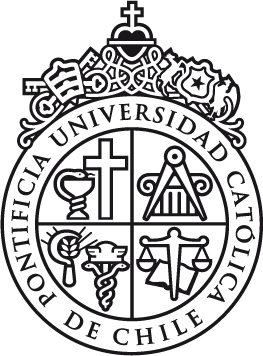 www.ediciones.uc.clTítulo sugerido AutorTema del libroUnidad Académica (si corresponde) NombreProfesiónCursos que dicta en la UC u otras universidades (si corresponde)Categoría académica (si corresponde)E mailNacionalidadRutDirección comercialDirección particularTeléfonoFecha de nacimientoN° total de páginas (en Word tamaño carta a espacio 1,5, Times New Roman, tamaño 12)Número aproximado de figuras totales (fotografías, cuadros, gráficos, ilustraciones)Número de figuras en blanco y negroNúmero de figuras que deben necesariamente estar en color (si aplica)Título del libro Autor Editorial ComentariosUniversidad Mínimo   sí / noNombre del curso/sigla/ unidad académicaNúmero de alumnos 